Historical Fiction Book ReportThis year each student will pick a historical fiction book that interests them.   Each student will create a scrapbook of memories from the point of view of one of the characters of the book.  The book report will be due on Friday, May 8, 2015.   The information that needs to be included is as follows:Scrapbook cover The scrapbook cover should include the character’s name, the title of the book, the author’s name and your name.  Be creative as how you incorporate each of these elements.  Illustrate the cover so it is a reflection of the main character that created it.Character growthDescribe how your character started the story, the changes your character went through, and how your character ended the story.  Use examples from the text to support your ideas.Journal EntryWrite 3 journal entries from your character’s point of view.  Your journal entry should describe the events in the point of view of that character.  The journal entries should also include your character’s personal reactions and feelings about the events that happened in your story.Pictures and PhotographsInclude at least 10 photographs or drawings that show an important event or can be connected to the story in some way.  A caption needs to be included with each photograph or drawing explaining why it is important to the book.  (Only 5 photographs can be used.)LetterWrite a letter from your character’s point of view to another character in the story including an important event or problem in the story.Souvenirs and MementosDraw, create, or find at least 6 souvenirs that your character would have put into a scrapbook.  These objects should reflect events in the story or important aspects of your character.  Explain how they connect with the story. (Only 1 photograph can be used.)Historical ConnectionInclude one artifact that depicts the time in which your book was set.  Example:  primary source, newspaper article, article from the internet etc… Cultural ConnectionInclude one artifact that depicts a fad or something popular from the era of the setting of the book.  Example:  Pictures of games, new inventions, etc…  Write a short paragraph explaining what the item is and why it was an interesting part of history.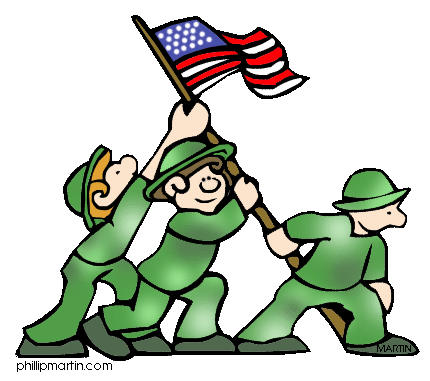 